П О С Т А Н О В Л Е Н И ЕШ У Ö Мот 28 ноября  2022 г.                                                                            № 29Республика Коми, с. Ёрмица	В соответствии Федерального закона от 06.10.2003 N 131-ФЗ "Об общих принципах организации местного самоуправления в Российской Федерации",  Федерального закона от 31.07.2020 N 248-ФЗ "О государственном контроле (надзоре) и муниципальном контроле в Российской Федерации", постановлением Правительства Российской Федерации от 25.06.2021 N 990 "Об утверждении Правил разработки и утверждения контрольными (надзорными) органами программы профилактики рисков причинения вреда (ущерба) охраняемым законом ценностям", а также в целях стимулирования добросовестного соблюдения обязательных требований всеми контролируемыми лицами, устранения условий, причин и фактов, способных привести к нарушениям обязательных требований и (или) причинению вреда (ущерба) охраняемым законом ценностям, создания условий для доведения обязательных требований до контролируемых лиц, повышения информированности о способах их соблюдения, администрация сельского поселения «Ёрмица» 	ПОСТАНОВЛЯЕТ:1. Утвердить Программу профилактики рисков причинения вреда (ущерба) охраняемым законом ценностям при осуществлении муниципального контроля в сфере благоустройства на 2023 год (далее - Программа) согласно приложения.2. Настоящее постановление подлежит размещению на официальном сайте администрации сельского поселения "Ёрмица" в сети «Интернет», опубликованию на информационных стендах администрации.3. Контроль за исполнением настоящего постановления оставляю за собой.Глава сельского поселения «Ёрмица»                                        А.А. ТороповПриложениек Постановлению администрации сельского поселения «Ёрмица»от 25 ноября 2022 г. № 29Программа профилактики рисков причинения вреда (ущерба) охраняемым законом ценностям при осуществлении муниципального контроля в сфере благоустройства на 2023 год	Настоящая программа профилактики рисков причинения вреда (ущерба) охраняемым законом ценностям при осуществлении муниципального контроля в сфере благоустройства на 2023 год (далее - Программа), устанавливает порядок проведения профилактических мероприятий, направленных на предупреждение причинения вреда (ущерба) охраняемым законом ценностям, соблюдение которых оценивается в рамках осуществления муниципального контроля в сфере благоустройства на 2023 год (далее – муниципальный контроль).I. Анализ текущего состояния осуществления муниципального контроля, описание текущего развития профилактической деятельности Администрации сельского поселения «Ёрмица», характеристика проблем, на решение которых направлена Программа1.	Предметом муниципального контроля в сфере благоустройства является соблюдение юридическими лицами, индивидуальными предпринимателями, гражданами обязательных требований Правил благоустройства территории сельского поселения «Ёрмица», в том числе требований к обеспечению доступности для инвалидов объектов социальной, инженерной и транспортной инфраструктур и предоставляемых услуг (далее – обязательные требования).2.	Обязательные требования, требования, установленные муниципальными правовыми актами в сфере осуществления муниципального контроля в сфере благоустройства, регламентированы следующим правовым актом:- решением совета сельского поселения «Ёрмица» от 21.05.2012 г. № 2-25/2 «Об утверждении Правил благоустройства территории сельского поселения «Ёрмица».3. Объектами при осуществлении вида муниципального контроля являются: - деятельность, действия (бездействие) контролируемых лиц, в рамках которых должны соблюдаться обязательные требования в сфере благоустройства, в том числе предъявляемые к контролируемым лицам, осуществляющим деятельность, действия (бездействие);- здания, помещения, сооружения, линейные объекты, территории, включая водные, земельные и лесные участки, оборудование, устройства, предметы, материалы, и другие объекты, которыми контролируемые лица владеют и (или) пользуются и к которым предъявляются обязательные требования в сфере благоустройства (далее - производственные объекты).4. Контролируемыми лицами при осуществлении муниципального контроля являются юридические лица, индивидуальные предприниматели и граждане.5. Осуществление Администрацией сельского поселения «Ёрмица» муниципального контроля в сфере благоустройства началось с 1 января 2022 г.Главной задачей Администрации сельского поселения «Ёрмица» при осуществлении муниципального контроля является переориентация контрольной деятельности на усиление профилактической работы в отношении всех объектов контроля. В целях предупреждения нарушений контролируемыми лицами обязательных требований, требований, установленных муниципальными правовыми актами в сфере муниципального контроля, устранения причин, факторов и условий, способствующих указанным нарушениям, Администрацией поселения «Ёрмица» осуществлялись мероприятия по профилактике таких нарушений в соответствии с Перечнем профилактических мероприятий при осуществлении муниципального контроля по благоустройству на 2022 год, утвержденным решением Совета сельского поселения "Ёрмица" от 26 апреля 2022 года № 5-6/2 "Об утверждении Положения о муниципальном контроле в сфере благоустройства на территории сельского поселения  "Ёрмица". В частности, целях информирования по вопросам соблюдения обязательных требований:	1)  на официальном сайте муниципального образования в информационно-телекоммуникационной сети «Интернет» и на досках объявлений обеспечено размещение информации:	- об ответственности за вандализм, то есть осквернение зданий или иных сооружений, порчу имущества на общественном транспорте или в иных общественных местах;	- о необходимости проведения весенней уборки территорий и их содержания в весенне-летний период;	2) в ходе деловых встреч и собраний граждан, а так же совещаний с руководителями организаций, учреждений, предприятий производилось информирование по вопросам соблюдения Правил благоустройства в разные сезоны года.	Обращений подконтрольных субъектов для консультирования не было.	Ежегодный план проведения плановых проверок юридических лиц и индивидуальных предпринимателей на основании ст. 9 Федерального закона «О защите прав юридических лиц и индивидуальных предпринимателей при осуществлении государственного контроля (надзора) и муниципального контроля» от 26.12.2008 № 294-ФЗ, в сфере муниципального жилищного контроля на территории муниципального образования на 2022 год не утверждался. 	Внеплановые контрольные (надзорные) мероприятия не проводились на основании актов Правительства Российской Федерации, устанавливающих запрет (ограничение) на проведение плановых  контрольных (надзорных) мероприятий в 2020-2022 годах.II. Цели и задачи реализации Программы1. Целями реализации Программы являются:- предупреждение нарушений обязательных требований в сфере благоустройства;- предотвращение угрозы причинения, либо причинения вреда вследствие нарушений обязательных требований;- устранение существующих и потенциальных условий, причин и факторов, способных привести к нарушению обязательных требований и угрозе причинения, либо причинения вреда;- формирование моделей социально ответственного, добросовестного, правового поведения контролируемых лиц;- повышение прозрачности системы контрольно-надзорной деятельности.2. Задачами реализации Программы являются:- оценка возможной угрозы причинения, либо причинения вреда (ущерба), выработка и реализация профилактических мер, способствующих ее снижению;- выявление факторов угрозы причинения, либо причинения вреда (ущерба), причин и условий, способствующих нарушению обязательных требований, определение способов устранения или снижения угрозы;- оценка состояния подконтрольной среды и установление зависимости видов, форм и интенсивности профилактических мероприятий от присвоенных контролируемым лицам категорий риска;- создание условий для изменения ценностного отношения контролируемых лиц к рисковому поведению, формирования позитивной ответственности за свое поведение, поддержания мотивации к добросовестному поведению;- регулярная ревизия обязательных требований и принятие мер к обеспечению реального влияния на подконтрольную сферу комплекса обязательных требований, соблюдение которых составляет предмет муниципального контроля;- формирование единого понимания обязательных требований у всех участников контрольно-надзорной деятельности;- создание и внедрение мер системы позитивной профилактики; повышение уровня правовой грамотности контролируемых лиц, в том числе путем обеспечения доступности информации об обязательных требованиях и необходимых мерах по их исполнению;- снижение издержек контрольно-надзорной деятельности и административной нагрузки на контролируемых лиц.III. Перечень профилактических мероприятий, сроки(периодичность) их проведения1. В соответствии с Положением о муниципальном контроле в сфере благоустройства на территории сельского поселения «Ёрмица», утвержденном решением Совета сельского поселения «Ёрмица» от 15.12.2021 г. проводятся следующие профилактические мероприятия: а) информирование;б) консультирование.2. Перечень профилактических мероприятий с указанием сроков (периодичности) их проведения, ответственных за их осуществление указаны в приложении к Программе.IV. Показатели результативности и эффективности Программы1. Для оценки результативности и эффективности Программы устанавливаются следующие показатели результативности и эффективности:- количество проведенных профилактических мероприятий;- количество контролируемых лиц, в отношении которых проведены профилактические мероприятия;- доля контролируемых лиц, в отношении которых проведены профилактические мероприятия (показатель устанавливается в процентах от общего количества контролируемых лиц);- сокращение количества контрольных (надзорных) мероприятий при увеличении профилактических мероприятий при одновременном сохранении текущего (улучшении) состояния подконтрольной сферы;- снижение количества однотипных и повторяющихся нарушений одним и тем же подконтрольным субъектом.2. Сведения о достижении показателей результативности и эффективности Программы включаются Администрацией сельского поселения «Ёрмица» в состав доклада о виде муниципального контроля в соответствии со статьей 30 Федерального закона «О государственном контроле (надзоре) и муниципальном контроле в Российской Федерации». Приложение к ПрограммеПеречень профилактических мероприятий,сроки (периодичность) их проведенияАдминистрациямуниципального образования сельского поселения«Ёрмица»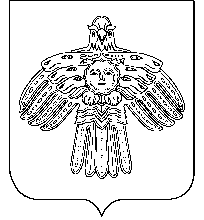 «Йöрмидз»сикт овмöдчöминлöнмуниципальнöй юкöнсаадминистрацияОб утверждении Программы профилактики рисков причинения вреда (ущерба) охраняемым законом ценностям при осуществлении муниципального контроля в сфере благоустройства на 2023 год№Вид мероприятияФорма мероприятияДолжностные лица, ответственные за реализацию мероприятияСроки (периодичность) их проведения1.ИнформированиеПроведение собраний, совеща-ний с контролируемыми лицами в целях их информированияГлава поселения,По мере необходимости в течение года1.ИнформированиеПубликация на сайте руководств по соблюдению обязательных требований в сфере благоуст-ройства при направлении их в адрес Администрации поселения уполномоченным федеральным органом исполнительной властиВедущий эксперт администрации поселенияПо мере поступления1.ИнформированиеРазмещение и поддержание в актуальном состоянии на офици-альном сайте в сети "Интернет" сведений, предусмотренных частью 3 статьи 46 Федерального закона «О государственном контроле (надзоре) и муниципальном контроле в Российской Федерации»Ведущий эксперт администрации поселенияПо мере обновления2.КонсультированиеПроведение должностными лица-ми Администрации поселения консультаций по вопросам соблюдения требований Правил благоустройства, по вопросам, связанным с организацией и осуществлением муниципаль-ного контроля. Консультирова-ние осуществляется посредствам личного обращения, телефонной связи, электронной почты, видео-конференц-связи, при получении письменного запроса - в пись-менной форме в порядке, установленном Федеральным законом «О порядке рассмот-рения обращения граждан Российской Федерации», а также в ходе проведения профилак-тического мероприятия, конт-рольного (надзорного) мероприятияГлава сельского поселения, заместитель главы администрации поселения,ведущий эксперт администрации поселенияВ течение года (при наличии оснований)